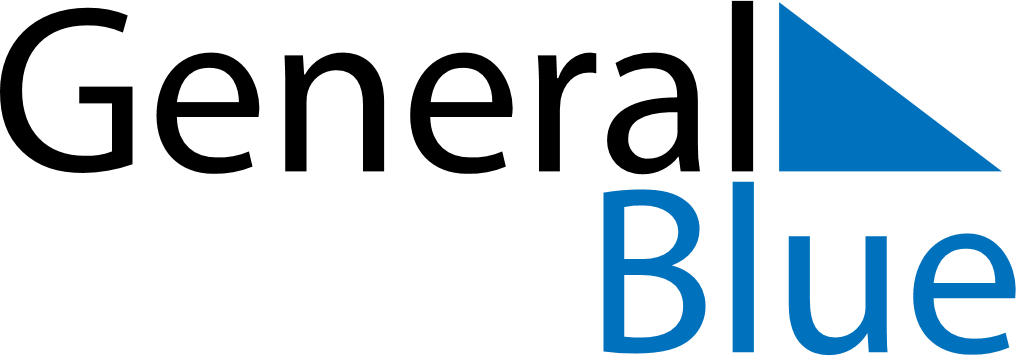 December 2027December 2027December 2027December 2027GermanyGermanyGermanyMondayTuesdayWednesdayThursdayFridaySaturdaySaturdaySunday1234452. Advent6789101111123. Advent13141516171818194. Advent2021222324252526Christmas EveChristmas DayChristmas DayBoxing Day2728293031New Year’s Eve